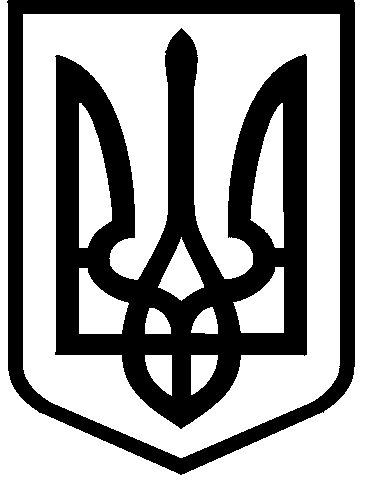 КИЇВСЬКА МІСЬКА РАДАII сесія  IX скликанняРІШЕННЯ____________№_______________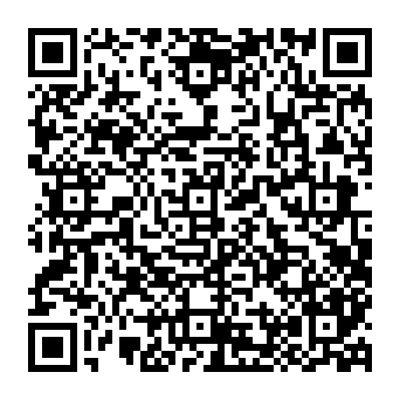 Розглянувши клопотання про надання дозволу на розроблення проєкту землеустрою щодо відведення земельної ділянки ТОВАРИСТВУ З ОБМЕЖЕНОЮ ВІДПОВІДАЛЬНІСТЮ «СПОРТИВНО-ОЗДОРОВЧИЙ КЛУБ НА ВИДУБИЧАХ» на Набережно-Печерській дорозі, 8к у Печерському районі міста Києва та додані документи, враховуючи, що частина земельної ділянки належить до території водоймищ та водотоків відповідно до Генерального плану міста Києва, затвердженого рішенням Київської міської ради від 28.03.2002 
№ 370/1804, беручи до уваги, що земельна ділянка включає в себе акваторію озера Видубицького та прибережно-захисну смугу навколо нього, відповідно до вимог статей 85 та 89 Водного кодексу України, керуючись статтями 9, 61, 123 Земельного кодексу України, Законом України «Про внесення змін до деяких законодавчих актів України щодо розмежування земель державної та комунальної власності», пунктом 34 частини першої статті 26 Закону України «Про місцеве самоврядування в Україні» та враховуючи Постанову Верховної Ради України від 13.01.2009 № 850-VI «Про невідкладні заходи зі збереження територіальної цілісності Національного ботанічного саду ім. М.М. Гришка НАН України», Київська міська радаВИРІШИЛА:Відмовити ТОВАРИСТВУ З ОБМЕЖЕНОЮ ВІДПОВІДАЛЬНІСТЮ «СПОРТИВНО-ОЗДОРОВЧИЙ КЛУБ НА ВИДУБИЧАХ» у наданні дозволу на розроблення проєкту землеустрою щодо відведення земельної ділянки в оренду для будівництва та обслуговування об'єктів рекреаційного призначення  на Набережно-Печерській дорозі, 8к у Печерському районі міста Києва орієнтовною площею 4,50 га (земельна ділянка комунальної власності територіальної громади міста Києва, справа № 201412217).Контроль за виконанням цього рішення покласти на постійну комісію Київської міської ради з питань архітектури, містобудування та земельних відносин.ПОДАННЯ:ПОГОДЖЕНО:Про відмову  ТОВАРИСТВУ З ОБМЕЖЕНОЮ ВІДПОВІДАЛЬНІСТЮ «СПОРТИВНО-ОЗДОРОВЧИЙ КЛУБ НА ВИДУБИЧАХ» у наданні дозволу на розроблення проєкту землеустрою щодо відведення земельної ділянки у оренду для будівництва та обслуговування об'єктів рекреаційного призначення на Набережно-Печерській дорозі, 8к у Печерському районі міста КиєваКиївський міський головаВіталій КЛИЧКОЗаступник голови Київської міської державної адміністраціїз питань здійснення самоврядних повноваженьПетро ОЛЕНИЧДиректор Департаменту земельних ресурсіввиконавчого органу Київської міської ради (Київської міської державної адміністрації)Валентина ПЕЛИХНачальник юридичного управлінняДепартаменту земельних ресурсіввиконавчого органу Київської міської ради(Київської міської державної адміністрації)Дмитро РАДЗІЄВСЬКИЙПостійна комісія Київської міської ради з питань архітектури, містобудування та земельних відносинГоловаМихайло ТЕРЕНТЬЄВСекретарЮрій ФЕДОРЕНКОВ.о. начальника управління правового забезпечення діяльності Київської міської радиВалентина ПОЛОЖИШНИК